Publicado en Leganés (Madrid) el 28/11/2022 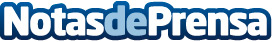 Repara tu Deuda Abogados cancela 178.004€ en Leganés (Madrid) con la Ley de Segunda OportunidadEl despacho de abogados líder en la Ley de Segunda Oportunidad supera los 110 millones de euros exonerados a sus clientes Datos de contacto:David Guerrero655956735Nota de prensa publicada en: https://www.notasdeprensa.es/repara-tu-deuda-abogados-cancela-178-004-en Categorias: Nacional Derecho Finanzas Madrid http://www.notasdeprensa.es